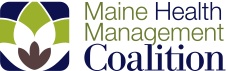 Accountable Care Implementation (ACI) Steering CommitteeMeeting NotesMarch 18, 2014Gov. Hill Mansion, AugustaAttendance: Michelle Probert, MaineCare; Ned Claxton, MD, Central Maine Health; Pamela Beaule, St. Mary’s Health System; David Winslow, Maine Hospital Association; Barbara Crowley, MD, MaineGeneral Health; Carl DeMars, MD, Mid Coast Health; Christine Brawn, State Employee Health Commission; Frank Bragg, MD, Eastern Maine Health, Andy Ellis, Anthem; Amy Cotton, Eastern Maine Health; Tom Hopkins, University of Maine System; Bob McCue, Mid Coast Health; Bob Downs, Aetna; Jim Kane, Central Maine Health; John Yindra, MD, Maine Community Health Options; Katie Fullam Harris, MaineHealth; Mark Fulton, MD, MaineHealth; Michael Hachey, Mercy; Stephanie Martych, Maine Accountable Communities; Jim Leonard, MaineCare; Sybil Mazerolle, MaineCare; Jai Perzsico, OTSUKA; Carrie Arsenault, Eastern Maine Health (remote); Kristen Brasslet (remote); Kathy Coltin, Harvard Pilgrim Health (remote); Pat Denning. Harvard Pilgrim Health (remote); Judiann Smith, Spurwink (remote); Louise McCleery, Aetna (remote); Thersa Knowles, Penobscot Community Health (remote); Matt Mulligan, Sweetser (remote); Loni Levesque, University of Maine System (remote).MHMC Staff: Ted Rooney, Nancy Morris, Robin Allen, Lisa Nolan, Susan Schow, Blake Hendrickson, Frank Johnson, Brandon Hotham (remote), Lyndsay Sanborn (remote). Health Care Cost Work Group: Lisa Nolan presented an overview of the Health Care Cost Work Group as defined by the SIM project which includes:Re-convene Health Care Cost Work Group as a broader multi-stakeholder effort to review findings of the 2012 report.Produce a health care cost fact book twice annually to serve as a resource informing multiple audiences.Convene twice annual CEO summits to engage senior decision-makers to advice on findings of the heath care cost fact book, to update on the Health Care Cost Work Group’s activities, and to examine potential levers to influence the cost of health care.Lisa solicited ongoing comments and suggestions from the ACI Steering Committee and invited participation from those who were engaged in the original work group as well as other interested in the re-convened wok group. Lisa’s presentation was forwarded under separate e-mail distribution.MaineCare Accountable Communities Quality Framework: Michelle Probert presented a high level update on MaineCare’s Accountable Communities Quality Framework which outlined the measure development, commitment to annual re-evaluation of measures to enhance alignment, measure selection criteria and the core and optional measures by domain:Patient ExperienceCare Coordination/Patient SafetyPreventive HealthAt-Risk PopulationsMichelle also outlined MaineCare’s criteria for sample size and the point system for evaluating performance and determining shared savings. Dr. Frank Brag of Eastern Maine Health noted a slight variation between the performance level methodology used by MaineCare and by CMS for the Pioneer ACO model and offered to share the Pioneer performance methodology. Both Michelle’s presentation and Dr. Bragg’s Pioneer documents were distributed via a separate e-mail communication.Value-Based Insurance Design (VBID): Nancy Morris presented an overview of the VBID initiative as it relates to the SIM project. Working under the principles of benefit design centered on distinctions between effective, evidence-based services, preference-sensitive care, and supply-sensitive services, the VBID Work Group will be re-convened with representatives from health plans, providers and purchasers to:Identify and develop the key components of VBIDIdentify administrative efficienciesNancy briefed the ACI group on the plans to rank health plans according their VBID initiatives and ability to operationalize VBID and to develop education materials to inform and engage multi-stakeholders including brokers, benefits specialists, and consumers. Nancy’s presentation produced a valuable discussion of the practical issues that are challenging providers, purchasers and health plans.Other business: The meeting concluded with a reminder that the initial meeting of the Measure Alignment Work Group is scheduled for April 3rd from 3-5 at the Gov. Hill Mansion in Augusta. The work Group consists of:Frank Bragg, Eastern Maine Health			Louise McCleery, AetnaMark Fulton, MaineHealth				Andy Ellis, AnthemBarbara Crowley, MaineGeneral Health			Kathy Coltin, Harvard Pilgrim Health CareNed Claxton, Central Maine Health			John Yindra, Maine Community OptionsTheresa Knowles, Penobscot Community Health		Marl Still, CignaJeff Bland, Martin’s PointCarl DeMars, Mid Coast Health				Christine Brawn, SEHC							Chris Burke, MEA Benefits TrustMichelle Probert, MaineCare				Tom Hopkins, University of Maine SystemThe work group will be supported by Michael Bailit, Ted Rooney, Susan Schow and Frank Johnson.